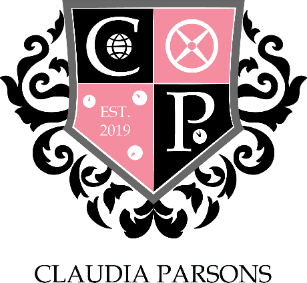 A MEETING OF CLAUDIA PARSONS COMMITTEE HELD AT 18:00 ON 11th JANUARY 2021 HELD ONLINE VIA MICROSOFT TEAMS11th January 2021	CP-12.2021MINUTESChair:	Luke IshamPresent:Vice Chair & Societies: Lot BurgstraTreasurer: Jabe Peake;Social: Lucy Kinsley, Jake Ucar;Male Sport: Ike Dandria, Max Hodges;Female Sport: Holly Salvin, Amy Baber;Media: Jamie Attard, Alec Reed;Stash: Dev Kashyap;Action: Ellie Mythen, Joe Martin;Rag: Tom Youd, Grace Bradshaw;Welfare & Diversity: Simona Petrova, Beth Exley;FREEC: Daniel Maywood.Guests:    Daniel Babatunde, Sam Keating APOLOGIESAbsent with apologies:		N/A Absent with no apologies:Jabe Peake, Ike Dandria, Amy Baber, Jamie Attard, Grace BradshawTO CONFIRM MINUTES AND ACTIONS FROM THE PREVIOUS MEETINGCP-11.2021ACTION – HOTYACTION – Budget review ACTION – Refreshers theme ACTION – Pick a date for summer ball ACTION – Handover Alec ITEMS TO REPORT AND NOTEChairHOTY document handed in and came in 6th place. Meeting with HSF to answer questions about the current situation. Vice Chair		N/ATreasurerBudget will come around as soon as it is done. Social spent more than expected, therefore other sections might have an adjusted budget. Social Secretaries		Going to pick the latest date possible for summer ballSport Secretaries	N/AMedia RepresentativesAlec still needs his handover from Aryan. Stash SecretaryEnterprise doing shark tank events in February, most likely going to be virtual due to lockdown. Collaborations can be done between stash and other sections. Action RepresentativesFood drive in February, needs to be counted before the 3rd of February. Rag RepresentativesN/AWelfare and Diversity RepresentativesThinking of doing support events over exam period.FREEC RepresentativeN/ASocieties RepresentativeMight be worth looking into doing some collaborations with societies as part of refreshers. ITEMS FOR DISCUSSIONANY OTHER BUSINESSNothing to report from warden team. EXPECTED DATE OF NEXT MEETINGMonday 18th January 2021.